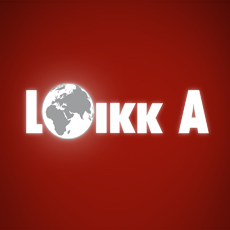 LOIKK A - darījumi ar nekustamo īpašumu - www.loikka.lv
 ;  Birojs Rīgā: Krāslavas iela 12-1,
 ;  tel.: +371 67205216, mob. tel.: +371 29718568, e-pasts: info@loikka.lvPārdod dzīvokli, Jūrmala, Bulduri, Meža prospekts 27 (ID: 2520)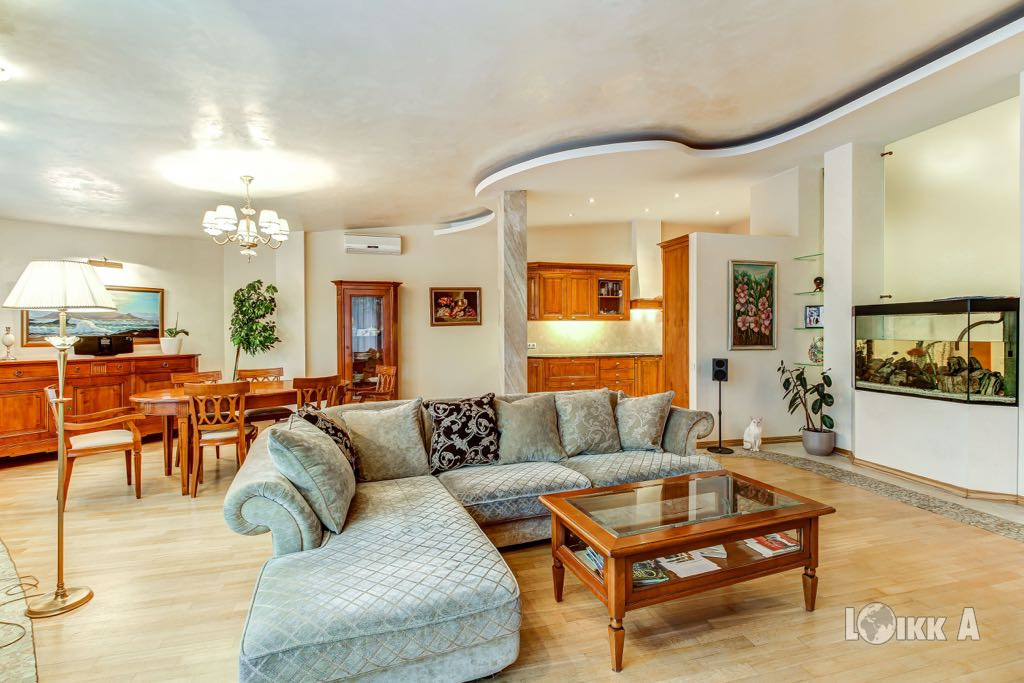 Kontaktinformācija:SIA Loikk A, Tel.: +371 67205216
, Mob.: +371 29718568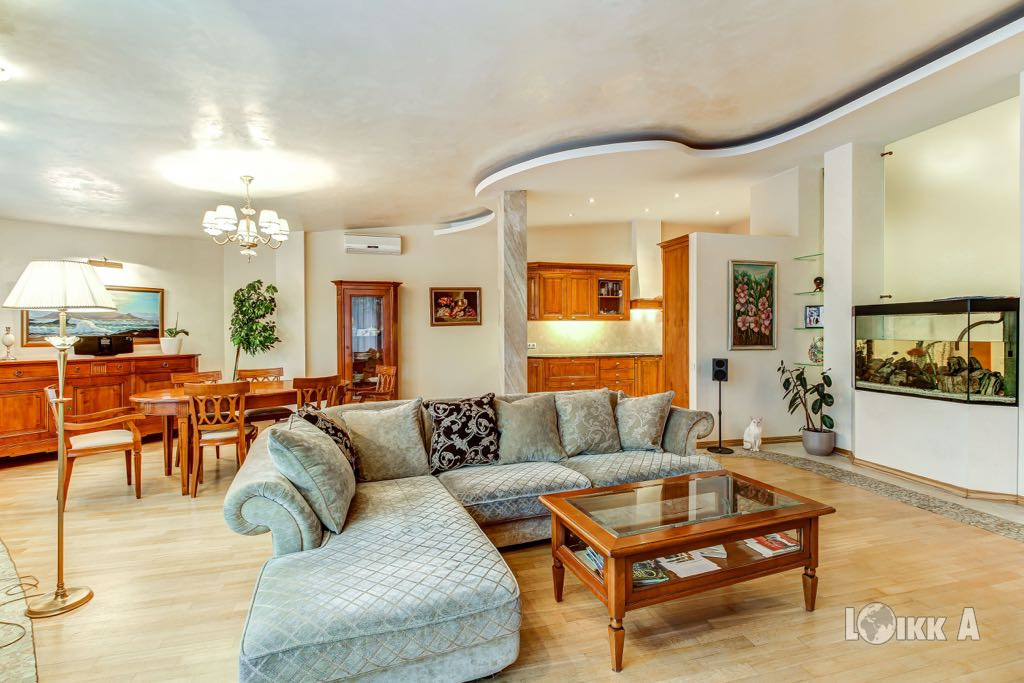 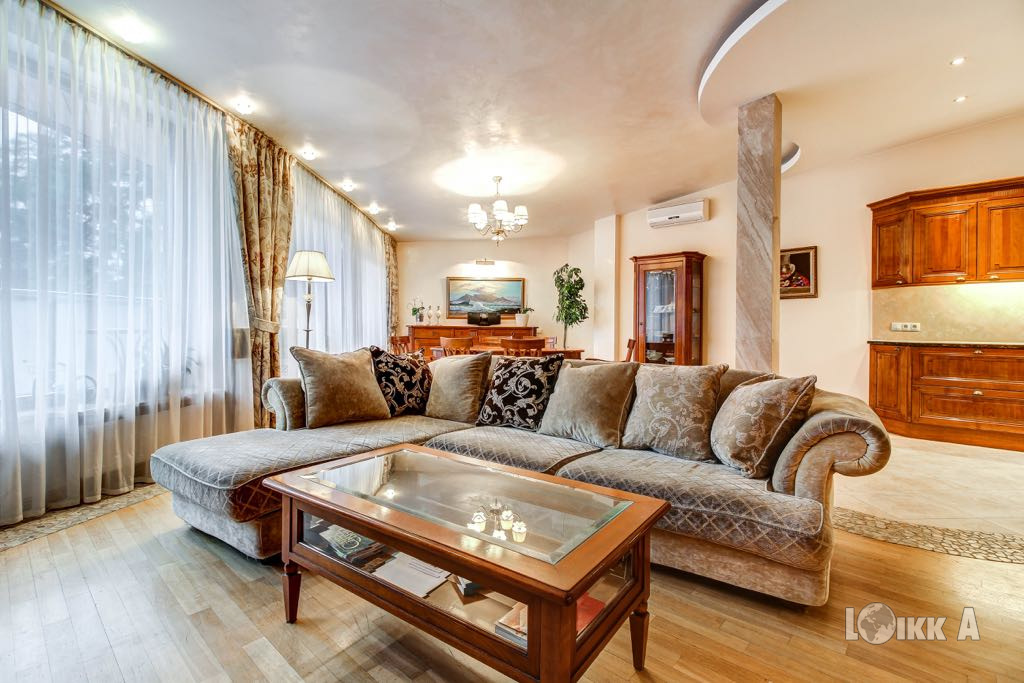 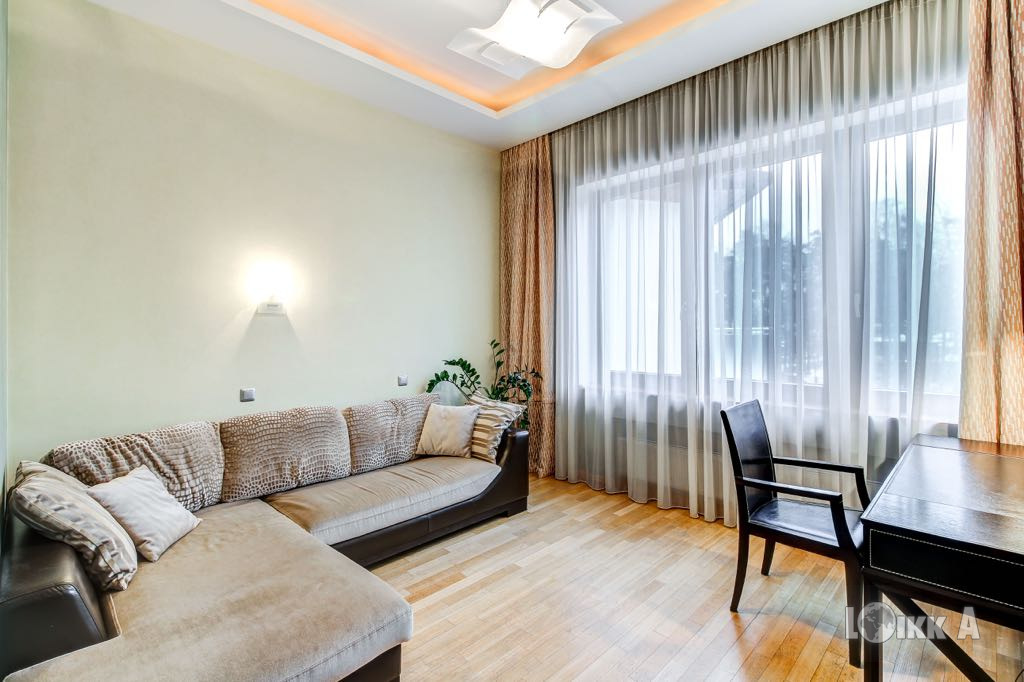 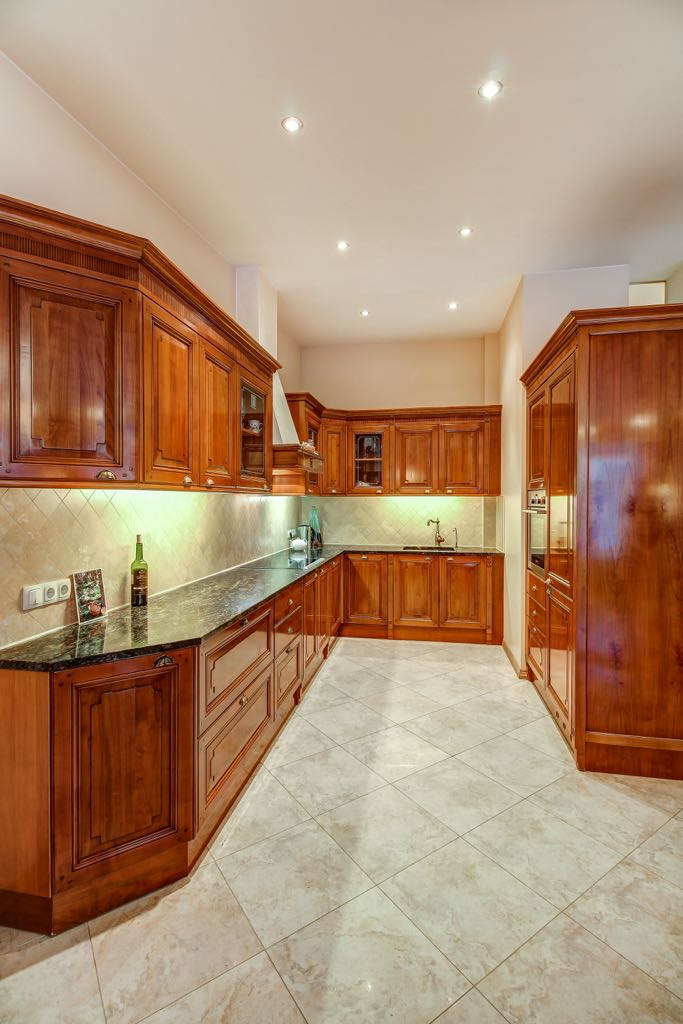 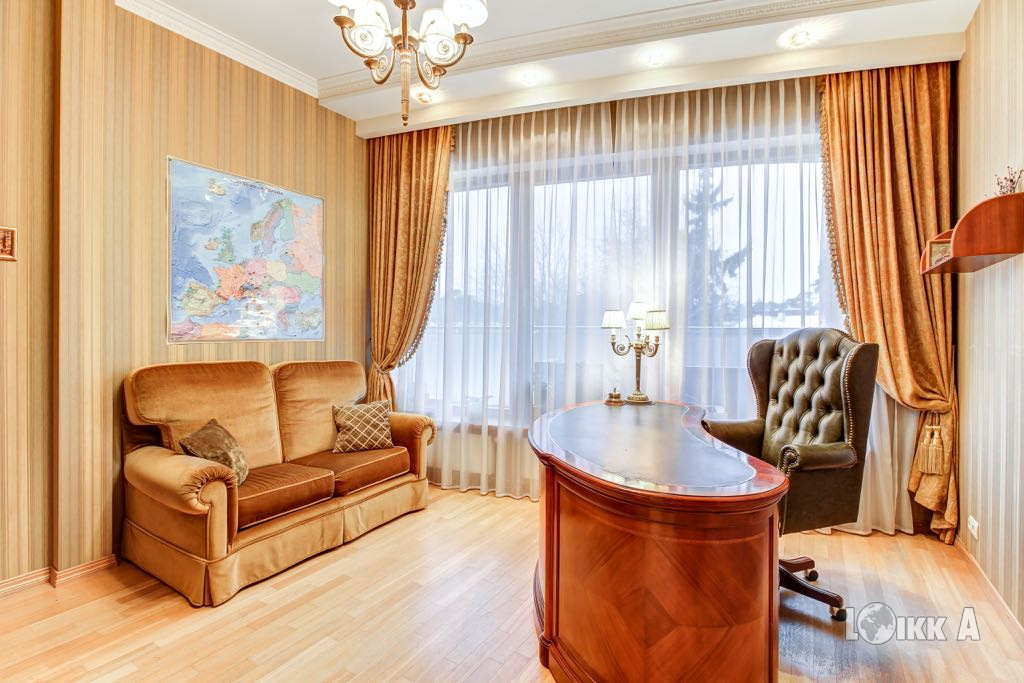 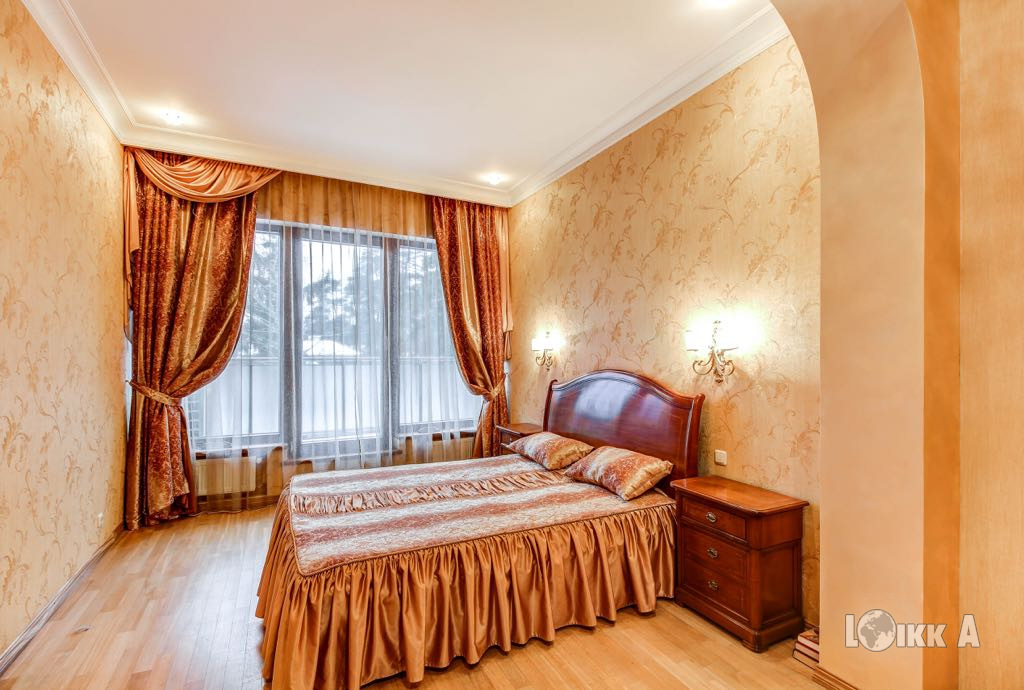 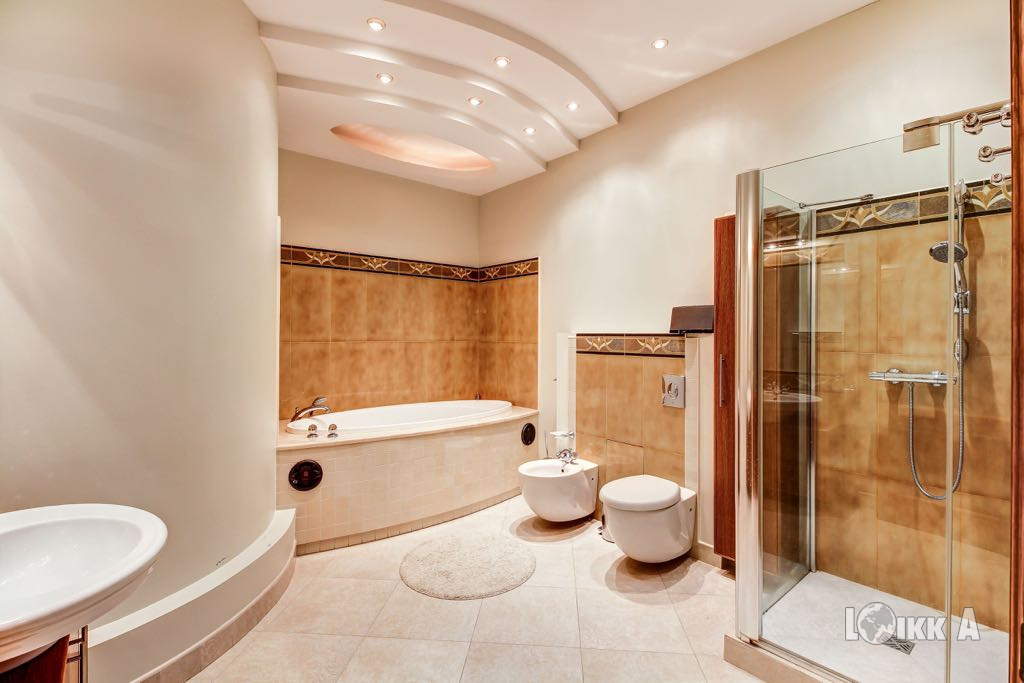 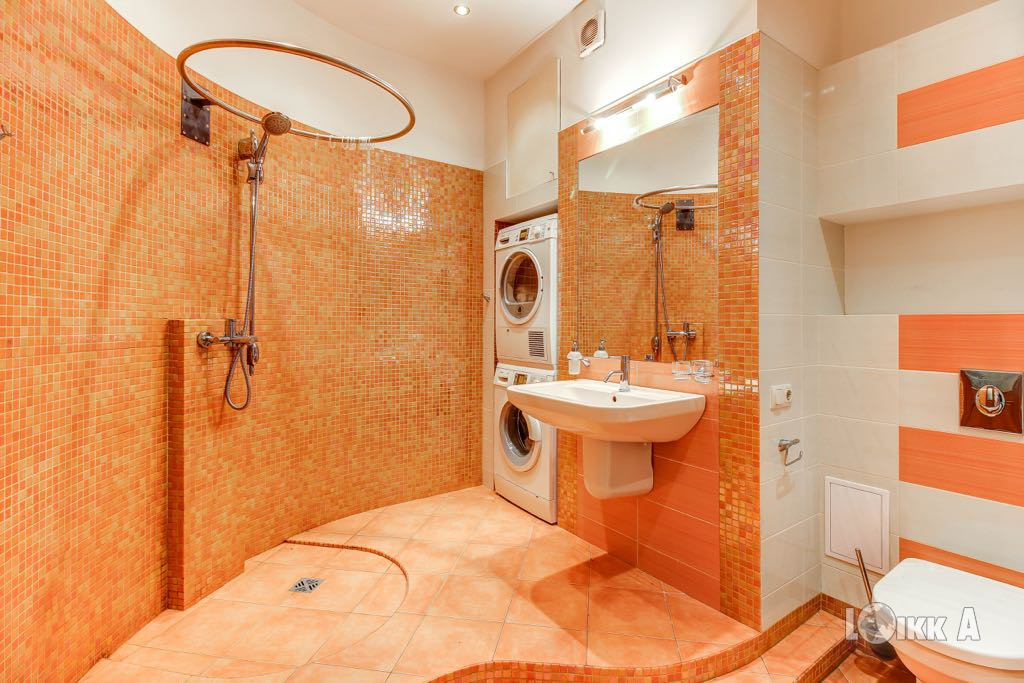 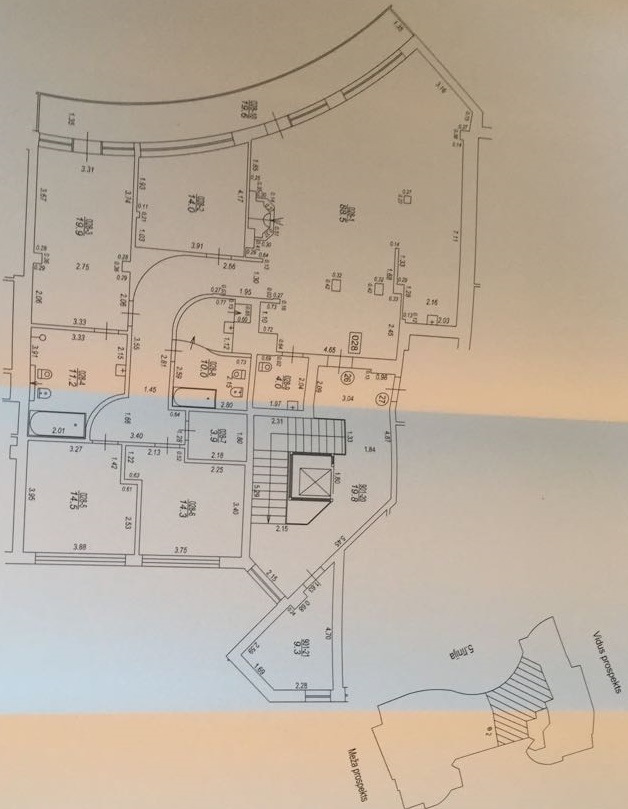 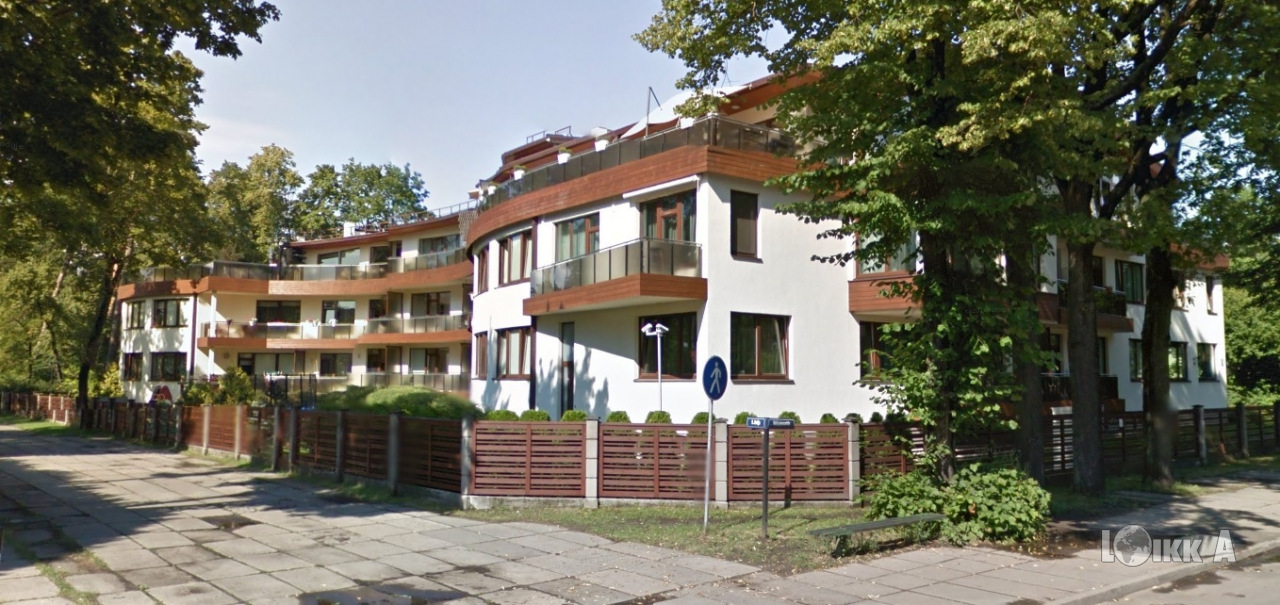 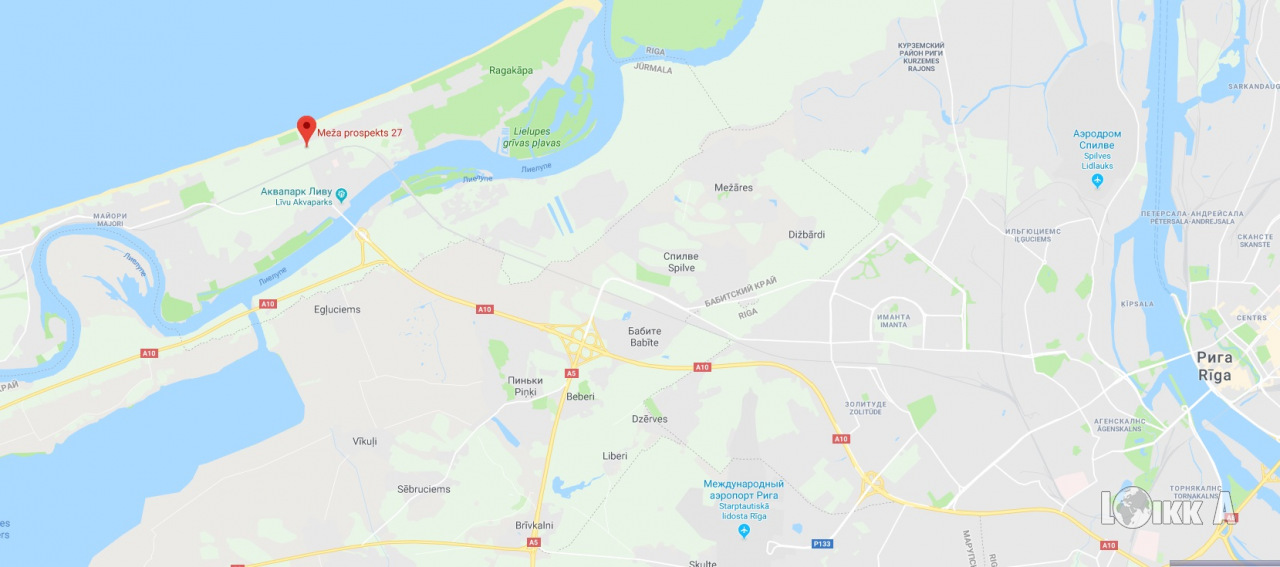 ID:2520Darījums:Pārdod dzīvokliJaunais projektsTips:DzīvokļiCena:500 000 EUR, (PVN iesk.)Cena par m2:2 500 EUR / m2 (PVN iesk.)Vieta:Jūrmala, Bulduri, Meža prospekts 27Platība:200 m2Mājas sērija:JaunceltneĒkas nesošā konstrukcija:Jaukta konstrukcijaĒkas stāvoklis:Ļoti labsIekšējās apdares stāvoklis:Ļoti labsĒrtības:VisasIstabas:5Guļamistabu skaits:3Vannasistabu skaits:3Stāvs:3Stāvu skaits:3Apkures sistēma:gāzes apkureKomunikāciju tīkls:centrālais ūdensvads, centrālā kanalizacija, elektrība, kondicionieris, internets, tālrunis, signalizācijaAprīkojums:mēbeles, autostāvvieta zem ēkas, lifts, garāža, kamīns, duša, WC un vannas istaba ir atsevišķi, vanna, iebūvēta virtuves iekārta, lodžija, terase, slēgta kapņu telpa, parkets